МІНІСТЕРСТВО ОСВІТИ І НАУКИ УКРАЇНИУМАНСЬКИЙ ДЕРЖАВНИЙ ПЕДАГОГІЧНИЙ УНІВЕРСИТЕТ ІМЕНІ ПАВЛА ТИЧИНИКИЇВСЬКИЙ НАЦІОНАЛЬНИЙ ПЕДАГОГІЧНИЙ УНІВЕРСИТЕТ ІМЕНІ М.П.ДРАГОМАНОВАСУМСЬКИЙ ДЕРЖАВНИЙ ПЕДАГОГІЧНИЙ УНІВЕРСИТЕТ ІМЕНІ А.С. МАКАРЕНКАЖИТОМИРСЬКИЙ ДЕРЖАВНИЙ УНІВЕРСИТЕТ ІМЕНІ ІВАНА ФРАНКАІНФОРМАЦІЙНИЙ ЛИСТВельмишановні колеги!Уманський державний педагогічний університет імені Павла Тичини
запрошує Вас до участіу Всеукраїнській студентській науковій Інтернет-конференції«Сучасні інформаційні технології в освіті і науці» (заочна форма проведення),яка відбудеться 29-30 березня 2018 р.Наукові напрями роботи конференції:Мобільне навчання як сучасна технологія в освіті;Використання вільного програмного забезпечення в навчальному процесі;Системи захисту інформації;Інформаційна безпека;Інформаційно-комунікаційні технології в освіті та науці;Соціальна інформатика.Робочі мови конференції: українська, російська, англійська. Спосіб обговорення: форум кафедри інформатики та ІКТ Уманського державного педагогічного університету імені Павла Тичини (http://informatika.udpu.org.ua/).Для участі у конференції необхідно надіслати на електронну пошту оргкомітету:Матеріали тез доповідей.Анкету-заявку (відомості про авторів, наукового керівника і навчальний заклад).Копію квитанції про сплату оргвнеску (20 грн. за одну сторінку друкованого тексту). Реквізити на оплату організаційного внеску: картка ПриватБанку 5169 3600 0049 7325 (одержувач – Ковтанюк Максим Сергійович). Електронну копію квитанції просимо надіслати на адресу оргкомітету.Матеріали потрібно надіслати на e-mail – informatika-ikt@ukr.net, вказавши тему повідомлення: Матеріали конференції.Основні дати:Подання матеріалів до оргкомітету і сплата оргвнеску до 10 березня 2018 р. (продовжено до 19 березня 2018 р.).Реєстрація учасників конференції на форумі до – 28 лютого 2018 р. (продовжено до                            14 березня 2018 р.).Розміщення матеріалів на сайті кафедри – 28 березня 2018 р.Обговорення матеріалів на форумі кафедри – 29-30 березня 2018 р.Отримання заявки на участь і відповідність оформлення тез буде обов’язково підтверджено нашим листом-повідомленням електронною поштою. Матеріали конференції будуть надіслані на адресу, що зазначена в анкеті учасника конференції (сертифікат, програма, матеріали конференції).Матеріали, які не відповідають зазначеним вимогам, до розгляду не приймаються і автору не повертаються. Оргкомітет залишає за собою право відхилення матеріалів з незадовільною якістю оформлення.Збірник тез конференції може бути надісланий безкоштовно в електронному вигляді на електронну пошту учасника або у паперовому варіанті (70 грн. за 1 примірник) на адресу, вказану у відомостях про автора.Контактний телефон: 8 (04744) 4-02-74 – кафедра інформатики та ІКТ; 			097-435-03-48 – Марія Олександрівна – зав. кафедри інформатики та ІКТ;			097-623-37-42 – Інна Ігорівна – відповідальний секретар конференції.Вимоги до оформленняТези доповідей подаються однією з робочих мов конференції в електронному варіанті обсягом до трьох сторінок на адресу informatika-ikt@ukr.net.Порядок оформлення матеріалів:гарнітура шрифту – TimesNewRoman, кегль – 14 пт.заголовок тез друкується великими літерами (напівжирним шрифтом, розміщення по центру);наступний рядок містить прізвище та ініціали автора (напівжирний курсив, розміщення по правому краю сторінки);у наступному рядку вказується курс, факультет (курсив, розміщення по правому краю сторінки);наступний рядок містить прізвище та ініціали наукового керівника та його вчений ступінь (курсив, розміщення по правому краю сторінки);у наступному рядку вказується назва навчального закладу (без абревіатур) і місто (напівжирний курсив, розміщення по правому краю сторінки);пропустивши рядок, подають основний текст доповіді через 1,5 інтервали, розміщення за шириною сторінки, абзац – стандартний відступ – 1,25;у кінці основного тексту подається список використаних джерел, оформлений у відповідності до вимог ВАК.Ілюстративний матеріал виконується чітко та якісно та подається в окремому файлі. Усі ілюстрації супроводжуються підписами.Зразок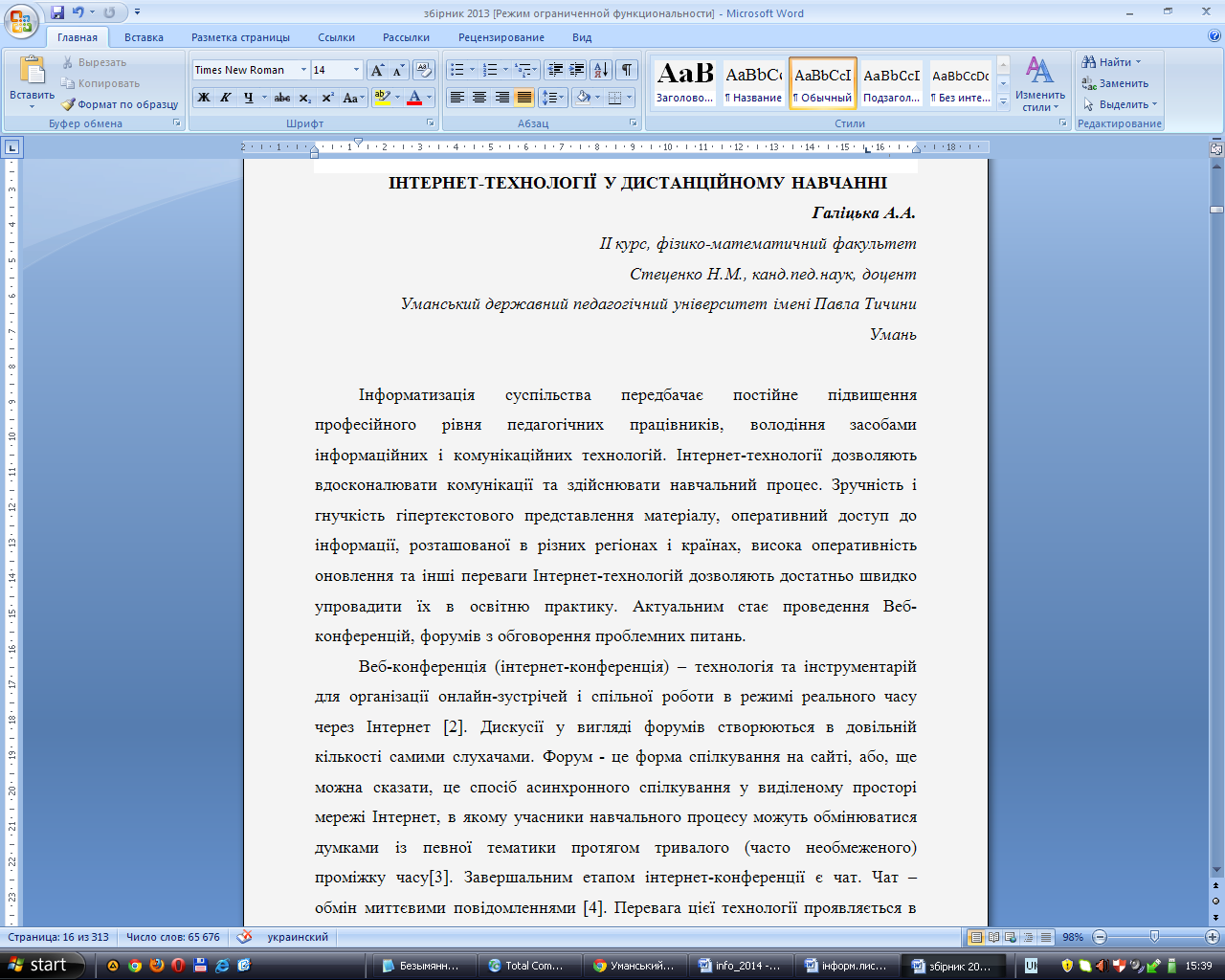 Анкета-заявкаВідомості про авторівВідомості про авторівПрізвище, ім'я, по батькові студента (повністю), курс, факультетПрізвище, ім'я, по батькові керівника (повністю), вчене звання, посадаПовна назва навчального закладуПоштова адреса з індексом (домашня)Контактний телефон, е-mail (студента та керівника)Відомості про участь в конференціїВідомості про участь в конференціїНазва доповіді:Назва доповіді:Напрям:Напрям: